Bosna i Hercegovina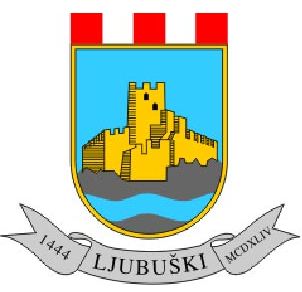 Federacija Bosne i HercegovineŽupanija ZapadnohercegovačkaGrad LjubuškiSlužba za prostorno uređenje, imovinsko-pravne i katastarske posloveOdsjek za imovinsko-pravne i katastarske poslovePodaci o podnositelju zahtjeva:PRIJAVA O PROMJENI NA ZEMLJIŠTUK.O._______________________________Broj posjedovnog lista_________________SLUŽBA ZA PROSTORNO UREĐENJE, IMOVINSKO-PRAVNE I KATASTARSKE POSLOVE  GRADA LJUBUŠKOGU smislu članka 57. Zakona o premjeru i katastru zemljišta („Službeni list SRBiH“ , br: 14/78, 12/78, i 26/90 i  „Službeni list RBiH“, br: 4/93 i 13/94 podnosim ovu prijavu o promjeni na zemljištu.Napomena: Prijava se podnosi za svaku                                   Uneseno u popis primljenih prijava____________                           Katastarsku općinu posebno                                                      Popis promjena redni broj:___________________                                                                                                                  Podnositelj zahtjeva                                                                                                                 ___________________Ljubuški, ____________ god.						Ime i prezime (ime roditelja) / Naziv pravne osobeOtisak prijemnog štambiljaJMBGOtisak prijemnog štambiljaAdresaOtisak prijemnog štambiljaKontakt telefon/ mobitelOtisak prijemnog štambiljaPrezime, očevo ime i mjesto prebivališta sadašnjih posjednikaPrezime, očevo ime, ime i mjesto novihposjednikaVrsta promjeneBroj, naziv, kultura i površina čestice (ukoliko se radi o cijelom posjedu)Isprava na kojoj se promjena zasnivaJesu li nove parcele nesporne i propisno omeđene